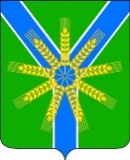 Совет Братского сельского поселенияУсть-Лабинского районаРЕШЕНИЕот 14.03.2018 года						№3х.Братский								Протокол №55О передаче имущества из собственности Братского сельского поселения  Усть-Лабинского района в собственность муниципального образования Усть-Лабинский район на безвозмездной основеВ целях реализации Федерального закона от 06 октября 2003 года № 131-ФЗ «Об общих принципах организации местного самоуправления в Российской Федерации», руководствуясь решением Совета Братского сельского поселения Усть-Лабинского района от 05 декабря 2017 года №4 (Протокол №52) «О передаче части полномочий органов местного самоуправления Братского сельского поселения Усть-Лабинского района по организации библиотечного обслуживания населения, комплектования и обеспечения сохранности библиотечных фондов библиотек поселения органам местного самоуправления муниципального образования Усть-Лабинский район», Совет Братского сельского поселения Усть-Лабинского района решил:  1. Передать из собственности Братского сельского поселения Усть-Лабинского района в муниципальную собственность муниципального образования Усть-Лабинский район на безвозмездной основе имущество, согласно приложению № 1 к настоящему решению.2. Контроль за исполнением настоящего решения возложить на главу Братского сельского поселения Усть-Лабинского района Г.М.Павлову.3. Настоящее решение вступает в силу со дня его официального обнародования. Председатель Совета Братского сельского поселения Усть-Лабинского района					Е.В.ФоминоваГлава Братского сельского поселения Усть-Лабинского района					Г.М.ПавловаПРИЛОЖЕНИЕ № 1к решению Совета Братского сельского поселения  Усть-Лабинского района от 14.03.2018 года №2 Протокол №55Перечень имущества, передаваемых на безвозмездной основе в собственность муниципального образования Усть-Лабинский районГлава Братского сельского поселения Усть-Лабинского района									Г.М.Павлова№ п/пНаименование 
объекта учетаИнвентарный номерКол-воБалансовая стоимость, руб.Остат. стоим., руб.Дата ввода в экспл.1Кафедра11010608003214 641,00020.12.20062Компьютер в сборе110104080047126 899,00028.11.20083Компьютер в сборе110104080009127 394,99031.01.20054Компьютер в сборе в
составе: Системный
блок: SNR Optima
I38215DOS
i3-4130/H81/4G/Int/500
G/DVDRW; Монитор
21.5" VX2270SMH,
1920x1080 max, TCO
03, (ярк.-250
cd/кв.м,контр.-1000:1)
7 ms DVI, D-Sub, HDMI,
IPS; Клавиатура
Genius KB-06XE PS/2110134140002122 175,00019.11.20145Копир. аппарат Canon
FS12811010408000819 271,60031.05.20066Литература11013713000484 005,68018.07.20137Литература110107080042666 056,91001.12.20048Многофункционально
е устройство НР Color
LaserJet Pro 200
M276n (CF144A) (A4
600x600dpi, 14ppm,
LAN, LCD 3.5",
USB2.0)110134140001115 800,00019.11.20149Вертушка11010608003111 320,80016.12.200410Вешалка00039010,24001.01.200511Витрина00039110,09001.01.200512Витрина подвесная0003422812,00001.01.200513Кафедра0003584566,52023.10.200614Модем D-Link DSL-2640U/B1A/T3A (RA/U1A)(Annex A)11013415000111 950,00010.02.201515Огнетушитель порошковый0007642495,00005.05.200616Печать2100008112 510,00001.02.201117Подставка д/книг1101060800076130,00028.04.200818Стеллаж11010608003511 303,26001.02.200519Стеллаж11010608003412 287,66001.02.200520Стеллаж журнальный, б/у11013614000351 300,00017.10.201421Стеллаж книжный, деревянный, 1-сторонний б/у.110136140001331 000,00017.10.201422Стеллаж книжный, деревянный, 2-х сторонний, б/у11013614000231 200,00017.10.201423Стеллажи000146310,29023.01.200624Стенд 1 х  на "Наша малая Родина"11013615000212 000,00010.02.201525Стенд 1 х  на МКУК "Братская сельская библи11013615000111 600,00010.02.201526Стол 1200*500*75011010608003351 521,84008.06.200527Стол журнальный б/у1101361400053200,00017.10.201428Стол однотумбовый00038050,02001.01.200529Стол однотумбовый б/у1101361400041500,00017.10.201430Стол ученический0001455300,00001.01.200531Стол ученический б/у11013614000651 500,00017.10.201432Стул "ИЗО" черный Ц-110007932372,31023.10.200633Стул для посетителей11010607000510544,00001.01.200734Стул ученический б/у110136140007101 200,00017.10.201435Телефонный аппарат00002020,02001.01.200536Холдер1101060800085110,00028.04.200837Шкаф11010608003612 130,37016.12.200438Штамп организации210000821613,00001.02.201139Штамп угловой2100008311 045,00001.02.201140Шторы000377715,18001.01.200541Электрообогреватель0003551250,00001.01.200542Бумага А-4 СНЕГУРОЧКА
80г 500л 95%11053617046871 470,00043Контейнер для мусора 7л с
педалью11053615061541 544,00044Лампы 95Вт110536160500360,00045Щетка +Совок ЙОРК с
длинной ручкой ЛЕНЬ 63021105361605011545,00046Занавес гардин2105050800011312,000